Математические игрыЦель: упражнять детей в счете в пределах десяти, закрепить состав числа, умение решать примеры на сложение и вычитание. Засели домики.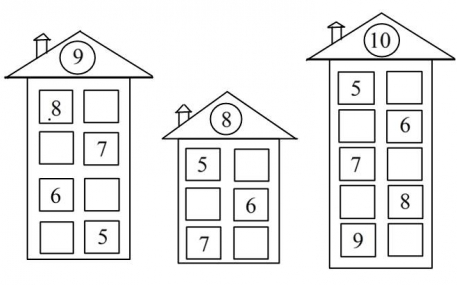 « Знаки»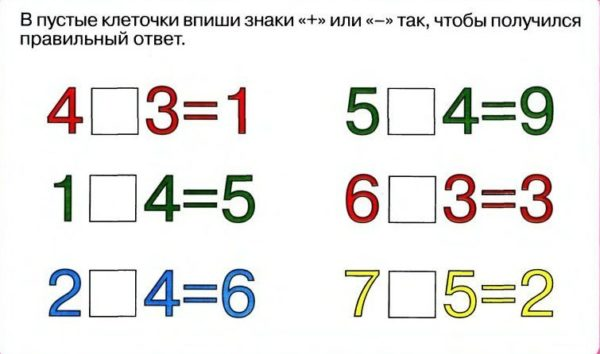 «Расшифруй и реши»Подставь вместо картинок цифру и реши пример.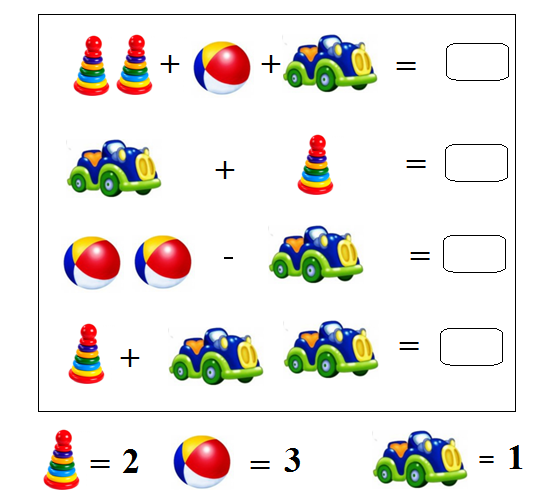 Попробуйте сами зашифровать примеры.